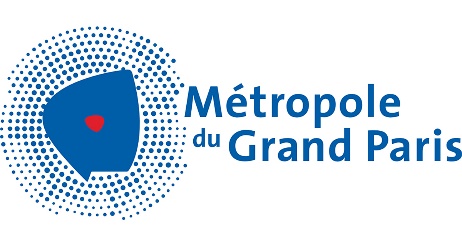 Annexe 3 – Dossier de candidature APPEL A MANIFESTATION D’INTERET “INVENTAIRES ECOLOGIQUES METROPOLITAINS”Nom de la collectivité candidate (commune et établissement public territorial associé le cas échéant): Nom et coordonnées d’un référent technique : Nom du référent politique :Surface de la commune concernée :Si connue, surface non bâtie de la commune :Nombre et surface des espaces verts :Quelles sont les actions entreprises par votre collectivité et les dispositifs en cours en matière de biodiversité ?Comment s’inscrit la démarche « inventaire écologique métropolitain » dans la politique globale de votre collectivité en faveur de la biodiversité ?Quel est l’état de la connaissance naturaliste du territoire (inventaires naturalistes déjà réalisés, nombre de données disponibles…) ? Ces données ont-elles été reversées dans GeoNat’IdF (anciennement Cettia IdF) ? Sinon, sont-elles disponibles sous format SIG ?Avez-vous identifié des espaces à inventorier en priorité sur le territoire ? Si oui, pour quelles raisons ?La commune est-elle déjà bénéficiaire d’un dispositif d’accompagnement à l’amélioration de la connaissance de la biodiversité ? Si oui, lequel (ABC, aides de la Région etc.) ?Quels acteurs du territoire pourront être associés au projet le cas échéant ?Quels moyens humains pourront être alloués à la mise en œuvre du projet le cas échéant ?Quel calendrier envisagez-vous pour la mise en œuvre du projet le cas échéant ? La prestation pouvant démarrer au plus tôt en octobre 2022 et au plus tard au premier trimestre 2023.A joindre au dossier de candidature :Un courrier signé du Maire, à l’attention du Président de la Métropole, faisant état de la candidature de la commune à l’appel à manifestation d’intérêt.La délibération ou décision de l’organe délibérant ou une version projet de ces documents approuvant la candidature à l’AMI et autorisant le Maire à signer les actes administratifs correspondants, et à suivre la bonne exécution du déploiement des missions prévues dans le cadre de cet AMI